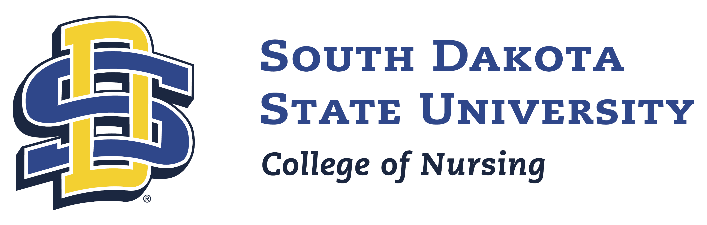 [Graduate Theory Course Template] Nurs ###, Course Name, # CreditsSemester, YearCourse Meeting Time and Location: [Specify here]Course Professor:	Specify hereOffice Location: 	Specify hereOffice Hours: 	Specify here Phone Number: 	Specify hereEmail Address:	Specify hereCatalog Description: Copy from current catalog descriptionCourse Prerequisites: List hereDescription of Instructional Methods This course is D2L-enhanced and students are required to have internet access and access to D2L. Basic computer skills are a prerequisite. Learning experiences may include the following methods:  [insert methods here.  Examples: online learning, team learning, lecture, quizzes, examinations, student-directed learning experiences, readings, written assignments, role-play, library and internet searches, and professional presentations].Required Textbooks: [Insert textbook and material references in APA format here]Supplementary Material: [Insert here]SDSU Support Desk:SDSU Support Desk is your contact for any technical support, including Desire2Learn, needed for your course. Phone: 1-605-688-6776 Email: sdsu.supportdesk@sdstate.edu Administration Building 131ADA Statement: South Dakota State University strives to ensure that physical resources, as well as information and communication technologies, are reasonably accessible to users in order to provide equal access to all. If you encounter any accessibility issues, you are encourage to immediately contact the instructor of the course and the Office of Disability Services (Phone:  605-688-4504; Fax:  605-688-4987; E-mail:  Nancy.Crooks@sdstate.edu or SDSU.Disabilityservices@sdstate.edu; Address:  Room 271, Box 2815, University Student Union, Brookings, South Dakota 57007)Graduate Class Attendance Policy: SDSU’s general attendance policy  stated in the Graduate School Catalog will be followed. Graduate Nursing Policies and Requirements: Refer to the Graduate Nursing Policies & Requirements for additional information, such as clinical information, compliance requirements, and dress code.Make-up policy: [Insert here]SDSU drop/add dates:
Insert Date – Last Day to Drop/Add courses and adjust feesInsert Date – Last day to drop a course and receive a “W” gradeStudent Learning Outcomes:[List outcomes here]Assessments (discussions, written assignments, quizzes, exam): [Insert here]Assignment due dates (Sample)Grading Response Time: [Insert here]Performance standards/grading policy: Students will be evaluated by the academic and professional judgment of the individual faculty member(s) assigned to teach this course, based on requirements and performance standards approved by the College of Nursing. Students will receive periodic feedback throughout the course. A student must earn a B or higher in each graduate nursing course to progress in the graduate nursing program. There is no rounding of grades in graduate nursing courses. If a C or lower is earned, the course must be repeated. Refer to Graduate nursing grading policy #G4230.Grading scale:
A = 91 to 100
B = 81 to <91
C = 71 to <81
D = 61 to <71
F = <61Tentative Course Outline/Schedule: The tentative schedule for this course is outlined below. Please note, the instructors reserve the right to modify the schedule at any time.(Sample)This course is delivered online and requires adherence to due dates of assignments. Students should plan to log into the D2L course daily, throughout the duration of the course. Contact faculty immediately if you are unable to adhere to an assignment timeline.Email Response Time: Specify here – preferred method of communication, including any other communication request such as hours, etc. as desired by faculty.SDSU College of Nursing Diversity Statement: Diversity encompasses all characteristics that comprise each unique individual. These characteristics include but are not limited to socio-economic status, geographical location, cultural and educational background, gender identity, sexual orientation, and overall life experience. The College of Nursing believes and embraces how diversity enhances the student learning environment and strengthens collaborative relationships. We recognize and welcome the value of diversity among nurses as well as individuals seeking to become future nurses. We regard these characteristics as important assets in creating a diverse healthcare workforce, reflective of the people nurses serve thus working to create a healthier region, nation, and world.Freedom in Learning: Students are responsible for learning the content of any course of study in which they are enrolled. Under Board of Regents and University policy, student academic performance shall be evaluated solely on an academic basis and students should be free to take reasoned exception to the data or views offered in any courses of study. Students who believe that an academic evaluation is unrelated to academic standards but is related instead to judgment of their personal opinion or conduct should first contact the instructor of the course. If the student remains unsatisfied, the student may contact the Department Head, Dean, or both, of the college which offers the class to initiate a review of the evaluation.Student Academic Misconduct and Academic Appeals: The University has a clear expectation for academic integrity and does not tolerate academic dishonesty. University Policy 2.4 sets forth the definitions of academic dishonesty, which includes but is not limited to, cheating, plagiarism, fabrication, facilitating academic dishonesty, misrepresentation, and other forms of dishonesty relating to academics. The policy and procedures also set forth how charges of academic dishonesty are handled at the University. Academic Dishonesty is strictly proscribed and if found may result in student discipline up to and including dismissal from the University.Last Updated: [Insert here]Clinical course section?Optional Syllabus StatementsAPA Resources: All course assignments (pass/fail included) must follow APA guidelines Hilton M. Briggs Library APA GuidePurdue Online Writing Lab Code of Ethics: Nursing World-Code of Ethics Veterans and Active Duty Military Personnel: Veterans and Active Duty Military Personnel with special circumstances (e.g., upcoming deployments, drill requirements, disabilities, and other qualifying needs) are welcomed and encouraged to communicate these, in advance if possible, to the instructors in order to address attendance requirements or other actions in accordance with SDBOR and University Policies and procedures.Courses that must meet online review criteria will utilize links and statements as follows:Quality Assurance for Internet and Blended/Hybrid Courses PolicyOnline Course Review Rubric3.   Hybrid Course Review RubricAssignmentDue DatePointsAssociated SLOsTotal Points###DateTopicAssociated ReadingsAssessment